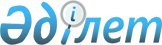 Жаңақала ауданы Қызылоба ауылдық округінің Қызылоба ауылы және Бозоба, Парфель қыстақтары аумағында шектеу іс-шараларын белгілеу туралы
					
			Күшін жойған
			
			
		
					Батыс Қазақстан облысы Жаңақала ауданы Қызылоба ауылдық округі әкімінің 2015 жылғы 8 сәуірдегі № 4 шешімі. Батыс Қазақстан облысының Әділет департаментінде 2015 жылғы 14 сәуірде № 3884 болып тіркелді. Күші жойылды - Батыс Қазақстан облысы Жаңақала ауданы Қызылоба ауылдық округі әкімінің 2018 жылғы 20 ақпандағы № 3 шешімімен
      Ескерту. Күші жойылды - Батыс Қазақстан облысы Жаңақала ауданы Қызылоба ауылдық округі әкімінің 20.02.2018 № 3 шешімімен (алғашқы ресми жарияланған күнінен кейін қолданысқа енгізіледі).

      Қазақстан Республикасының 2001 жылғы 23 қаңтардағы "Қазақстан Республикасындағы жергілікті мемлекеттік басқару және өзін-өзі басқару туралы", 2002 жылғы 10 шілдедегі "Ветеринария туралы" Заңдарына сәйкес, "Қазақстан Республикасы Ауыл шаруашылығы министрлігі Ветеринариялық бақылау және қадағалау комитетінің Жаңақала аудандық аумақтық инспекциясы" мемлекеттік мекемесі басшысының 2015 жылғы 7 сәуірдегі № 102 ұсынысы негізінде және жануарлардың аса жұқпалы ауруларының ошақтарын жою мақсатында, ауылдық округ әкімі ШЕШІМ ҚАБЫЛДАДЫ:

      1. Жаңақала ауданы Қызылоба ауылдық округінің Қызылоба ауылы және Бозоба, Парфель қыстақтары аумағында мүйізді ірі қара малынан бруцеллез ауруының шығуына байланысты шектеу іс-шаралары белгіленсін.

      2. Қызылоба ауылдық округі әкімі аппаратының бас маманы (Д. Еслямғалиев) осы шешімнің әділет органдарында мемлекеттік тіркелуін, "Әділет" ақпараттық-құқықтық жүйесінде және бұқаралық ақпарат құралдарында оның ресми жариялануын қамтамасыз етсін.

      3. Осы шешімнің орындалуын бақылауды өзіме қалдырамын.

      4. Осы шешім алғашқы ресми жарияланған күнінен бастап қолданысқа енгізіледі.
					© 2012. Қазақстан Республикасы Әділет министрлігінің «Қазақстан Республикасының Заңнама және құқықтық ақпарат институты» ШЖҚ РМК
				
      Ауылдық округ әкімі

Н. Бердіғалиев
